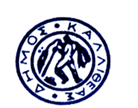 ΔΙΕΥΘΥΝΣΗ: ΠΟΛΙΤΙΣΜΟΥ,  ΠΑΙΔΕΙΑΣ & ΝΕΑΣ ΓΕΝΙΑΣ                                                             ΠροςΓΡΑΦΕΙΟ ΑΝΤΙΔΗΜΑΡΧΟΥ                                κ. Πρόεδρο Δημοτικού Συμβουλίου    Αρμόδιος : Μ.ΒΑΡΔΑΒΑ  ΘΕΜΑ           : “Περί έγκρισης πρωτοκόλλων οριστικής παραλαβής    της Επιτροπής Παραλαβής εργασιών Πολιτισμού, Δημ. Ωδείου και Δημ. Βιβλιοθήκης  που ορίστηκε με την   απόφαση 9/2018  Δ.Σ.’’             Σας παρακαλούμε, κατά την προσεχή συνεδρίαση του Δημοτικού Συμβουλίου, όπως συμπεριλάβετε και το θέμα που αφορά στην έγκριση των πρωτοκόλλων οριστικής παραλαβής υπηρεσιών  , σύμφωνα με τις διατάξεις του άρθρου 65 παρ. 1 Ν. 3852/2010 “Νέα Αρχιτεκτονική της Αυτοδιοίκησης και της Αποκεντρωμένης Διοίκησης – Πρόγραμμα Καλλικράτης” (ΦΕΚ Α΄87/07-06-2010): <<Το Δημοτικό Συμβούλιο αποφασίζει για όλα τα θέματα που αφορούν το Δήμο, εκτός από εκείνα που ανήκουν εκ του Νόμου στην αρμοδιότητα του Δημάρχου ή άλλου οργάνου του Δήμου ή το ίδιο το Δημοτικό Συμβούλιο μεταβίβασε σε επιτροπή του>>σε συνδυασμό με τις ισχύουσες διατάξεις της παρ. 5 του  άρθρου 219 του Ν.4412/2016 , σύμφωνα με τις οποίες :    ΄΄5.  Το πρωτόκολλο οριστικής παραλαβής ( ενν. υπηρεσιών) εγκρίνεται από το αρμόδιο αποφαινόμενο όργανο με απόφασή του, η οποία κοινοποιείται υποχρεωτικά και στον ανάδοχο. Αν παρέλθει χρονικό διάστημα μεγαλύτερο των 30 ημερών από την ημερομηνία υποβολής του και δεν ληφθεί σχετική απόφαση για την έγκριση ή την απόρριψή του, θεωρείται ότι η παραλαβή έχει συντελεσθεί αυτοδίκαια.’’          Τα πρωτόκολλα οριστικής παραλαβής περιγράφονται αναλυτικά στο παρακάτω πίνακα , ως εξής:      Συνημμένα :-Απλό φωτοαντίγραφο πρωτοκόλλων        ΠΕΡΙΓΡΑΦΗ  ΠΑΡΟΧΗΣ ΥΠΗΡΕΣΙΑΣΚ.Α.ΠΡΟΫΠ/ΣΜΟΥ ΑΡΙΘΜΟΣ ΠΑΡΑΣΤΑΤΙΚΟΥ / ΠΟΣΟ ΔΑΠΑΝΗΣ ΠΡΩΤΟΚΟΛΛΟΥ ΣΕ ΕΥΡΩ ΜΕ ΦΠΑΑΡΙΘΜΟΣ ,ΗΜΕΡΟΜΗΝΙΑ , ΠΟΣΟ  ΑΝΑΘΕΣΗΣ /ΣΥΜΒΑΣΗΣΒΛΕΠΕ ΑΠΟΦΑΣΗ ΔΗΜΑΡΧΟΥΣΥΜΠΛΗΡΩΣΗ ΕΚΠΑΙΔΕΥΤΙΚΩΝ ΥΠΗΡΕΣΙΩΝ ΣΤΟ ΔΗΜΟΤΙΚΟ ΩΔΕΙΟ ΓΙΑ ΤΟ ΜΗΝΑ ΔΕΚΕΜΒΡΙΟ 201815.6131.00121/201824.221,11 ΕΥΡΩ18SYMV00316960729-05—2018217.990,00 ΕΥΡΩΠΑΙΔΙΚΕΣ ΘΕΑΤΡΙΚΕΣ ΠΑΡΑΣΤΑΣΕΙΣ15.6471.000128/20181612,00 ΕΥΡΩ1080/28-12-20181.612,00 ΕΥΡΩΑΜΟΙΒΗ ΚΑΛΛΙΤΕΧΝΙΚΩΝ ΣΧΗΜΑΤΩΝ ΓΙΑ ΣΥΝΑΥΛΙΕΣ15.6471.000178/20187.100,  ΕΥΡΩ1083/28-12-20187.100,00 ΕΥΡΩΕΚΔΗΛΩΣΗ ΓΙΑ ΠΑΙΔΙΑ ΜΕ ΔΙΑΔΡΑΣΤΙΚΑ ΠΑΙΧΝΙΔΙΑ15.6471.000180/20182.000,00 ΕΥΡΩ1085/28-12-20182.000,00 ΕΥΡΩΑΜΟΙΒΗ ΚΑΛΛΙΤΕΧΝΙΚΩΝ ΔΡΩΜΕΝΩΝ ΜΕ ΜΑΣΚΟΤ15.6471.000182/20181.000,00 ΕΥΡΩ1084/28-12-20181.000,00 ΕΥΡΩΑΜΟΙΒΗ ΚΑΛΛΙΤΕΧΝΙΚΟΥ ΣΧΗΜΑΤΟΣ ΓΙΑ ΣΥΝΑΥΛΙΑ15.6471.000179/20181.200,00 ΕΥΡΩ1081/28-12-20181.200,00 ΕΥΡΩΑΜΟΙΒΗ ΚΑΛΛΙΤΕΧΝΙΚΟΥ ΣΧΗΜΑΤΟΣ ΓΙΑ ΣΥΝΑΥΛΙΑ15.6471.000177/20181.800,00 ΕΥΡΩ1082/28-12-20181.800,00 ΕΥΡΩΠΑΡΟΧΗ ΥΠΗΡΕΣΙΩΝ 27/11/2018 ΕΩΣ 26/12/2018ΣΥΜΠΛΗΡΩΣΗ ΦΙΛΑΡΜΟΝΙΚΗΣ ΚΑΙ ΛΕΙΤΟΥΡΓΙΑ ΣΧΟΛΩΝ ΠΝΕΥΣΤΩΝ ΚΑΙ ΚΡΟΥΣΤΩΝ ΟΡΓΑΝΩΝ ΔΗΜΟΥ ΚΑΛΛΙΘΕΑΣ15.6131.001344/201824.666,70 ΕΥΡΩ18SYMV00333374627-06-2018148.000 ΕΥΡΩΥΛΟΠΟΙΗΣΗ ΠΡΟΓΡΑΜΜΑΤΩΝ ΘΕΑΤΡΙΚΗΣ ΑΓΩΓΗΣ 27/11 ΕΩΣ ΚΑΙ 26/12/201815.6131.0029123/20182.480,00 ΕΥΡΩ1ο ΕΠΧΕ 268/2018ΣΥΜΒΑΣΗ ΠΟΣΟΥ:24.800,00 ΕΥΡΩΓΕΥΜΑ ΤΡΙΩΝ ΑΤΟΜΩΝ 27/9/208,28/9/2018,29/9/2018.30/9/2018,1/10/201900.6433.000219,20,21,22,23/2018547,20 ΕΥΡΩ786/27-09-20183.060,00 ΕΥΡΩΔΙΔΑΣΚΑΛΙΑ-ΣΥΜΜΕΤΟΧΗ ΣΤΙΣ ΧΡΙΣΤΟΥΓΕΝΝΙΑΤΙΚΕΣ ΕΚΔΗΛΩΣΕΙΣ15.6471.00013/2018719,35 ΕΥΡΩ998/12-12-2018719,35 ΕΥΡΩΑΜΟΙΒΗ ΚΑΛΛΙΤΕΧΝΙΚΟΥ ΣΧΗΜΑΤΟΣ15.6471.0001116/20181.240,00 ΕΥΡΩ974/6-12-20181.240,00 ΕΥΡΩΕΠΙΣΚΕΥΗ ΗΧΗΤΙΚΩΝ15.6142.000127/20182.980,00 ΕΥΡΩ1035/18-12-20182.980,00 ΕΥΡΩΜΑΘΗΜΑΤΑ ΕΙΚΑΣΤΙΚΩΝ ΓΙΑ ΠΑΙΔΙΑ ΝΟΕΜΒΡΙΟΣ 201815.6471.00011/2018124,00 ΕΥΡΩ934/22-11-2018124,00 ΕΥΡΩΗΛΕΚΤΡΟΝΙΚΗ ΠΡΟΒΟΛΗ ΧΡΙΣΤΟΥΓΕΝΝΙΑΤΙΚΩΝ15.6471.0001155/2018248,00 ΕΥΡΩ985/7-12-2018250,00 ΕΥΡΩΠΑΡΑΣΤΑΣΗ Ο ΜΑΓΙΚΟΣ ΚΟΣΜΟΣ ΤΗΣ ΟΠΕΡΑΣ15.6471.000115/2018200,00 ΕΥΡΩ920/20-11-2018248,00 ΕΥΡΩΟΡΓΑΝΩΣΗ ΚΑΙ ΕΠΙΜΕΛΕΙΑ ΚΑΛΛΙΤΕΧΝΙΚΩΝ ΔΡΩΜΕΝΩΝ15.6471.000100ΤΠΥ0000251/20182.999,99 ΕΥΡΩ1014/14-12-20183.000,00 ΕΥΡΩΣΧΕΔΙΑΣΜΟΣ ΜΑΚΕΤΩΝ ΓΙΑ ΤΗΝ ΠΡΟΜΗΘΕΙΑ-ΕΚΤΥΠΩΣΗ15.6471.00012433/2018372,00 ΕΥΡΩ18SYMV004141767 2018-12-062.910,00 ΕΥΡΩΕΝΟΙΚΙΑΣΗ ΕΓΚΑΤΑΣΤΑΣΕΩΝ ΤΕΣΣΑΡΩΝ ΧΡΙΣΤΟΥΓΕΝΝΙΑΤΙΚΩΝ ΞΥΛΙΝΩΝ ΣΠΙΤΙΩΝ15.6471.000148/201824.738,00 ΕΥΡΩ1001/12-12-201824.738,00 ΕΥΡΩΔΑΠΑΝΗ ΑΜΟΙΒΗΣ ΚΑΛΛΙΤΕΧΝΙΚΟΥ ΣΧΗΜΑΤΟΣ15.6471.000114/20181.600,00 ΕΥΡΩ1000/12-12-20181.600,00 ΕΥΡΩΕΚΠΑΙΔΕΥΤΙΚΟ ΠΡΟΓΡΑΜΜΑ15.6471.0001443/2018390,00 ΕΥΡΩ1061/21-12-2018390,00 ΕΥΡΩΘΕΑΤΡΙΚΗ ΧΡΙΣΤΟΥΓΕΝΝΙΑΤΙΚΗ ΠΑΡΑΣΤΑΣΗ15.6471.00016/2018372,00 ΕΥΡΩ924/20-11-2018372,00 ΕΥΡΩΚΑΛΛΙΤΕΧΝΙΚΑ ΔΡΩΜΕΝΑ ΜΕ ΜΑΣΚΩΤ15.6471.000100ΤΠΥ0005768/20181.960,01 ΕΥΡΩ986/7-12-20181.960,00 ΕΥΡΩ